РЕГИОНАЛЬНАЯ СЛУЖБАПО ТАРИФАМ И ЦЕНАМ КАМЧАТСКОГО КРАЯПРОЕКТ ПОСТАНОВЛЕНИЯ             г. Петропавловск-КамчатскийВ соответствии с Федеральным законом от 07.12.2011 № 416-ФЗ «О водоснабжении и водоотведении», постановлением Правительства Российской Федерации от 13.05.2013 № 406 «О государственном регулировании тарифов в сфере водоснабжения и водоотведения», приказом ФСТ России от 27.12.2013 № 1746-э «Об утверждении Методических указаний по расчету регулируемых тарифов в сфере водоснабжения и водоотведения», постановлением Правительства Камчатского края от 19.12.2008 № 424-П «Об утверждении Положения о Региональной службе по тарифам и ценам Камчатского края», протоколом Правления Региональной службы по тарифам и ценам Камчатского края от ХХ.11.2019 № ХХ в целях приведения в соответствие с требованиями бюджетного кодекса и действующего законодательства Российской федерацииПОСТАНОВЛЯЮ:1. Часть 9 постановления Региональной службы по тарифам и ценам Камчатского края от 19.12.2017 № 808 «Об утверждении тарифов на питьевую воду (питьевое водоснабжение) и водоотведение МКУ ЖКХ «Надежда» потребителям Апачинского сельского поселения Усть-Большерецкого муниципального района на 2018-2020 годы» признать утратившей силу.2. Настоящее постановление вступает в силу через десять дней после дня его официального опубликования.Руководитель                                                                                   И.В. ЛагуткинаСОГЛАСОВАНО:Начальник отдела по регулированию тарифов в коммунальном комплексе Региональной службы по тарифам и ценам Камчатского края _________/О.А. Пригодская/     Консультантотдела по регулированию тарифов в коммунальном комплексе Региональной службы по тарифам и ценам Камчатского края __________/О.Ю. Раздьяконова/     Консультант организационно-правового отдела Региональной службы по тарифам и ценам Камчатского края  ______________/И.Н. Шишкова /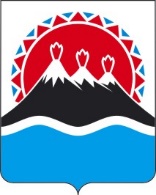 ХХ.11.2019№ХХО внесении изменений в постановление Региональной службы по тарифам и ценам Камчатского края от 19.12.2017 № 808 «Об утверждении тарифов на питьевую воду (питьевое водоснабжение) и водоотведение МКУ ЖКХ «Надежда» потребителям Апачинского сельского поселения Усть-Большерецкого муниципального района на 2018-2020 годы»